Lent and Easter at Ascension 2024“The Seed of Joy”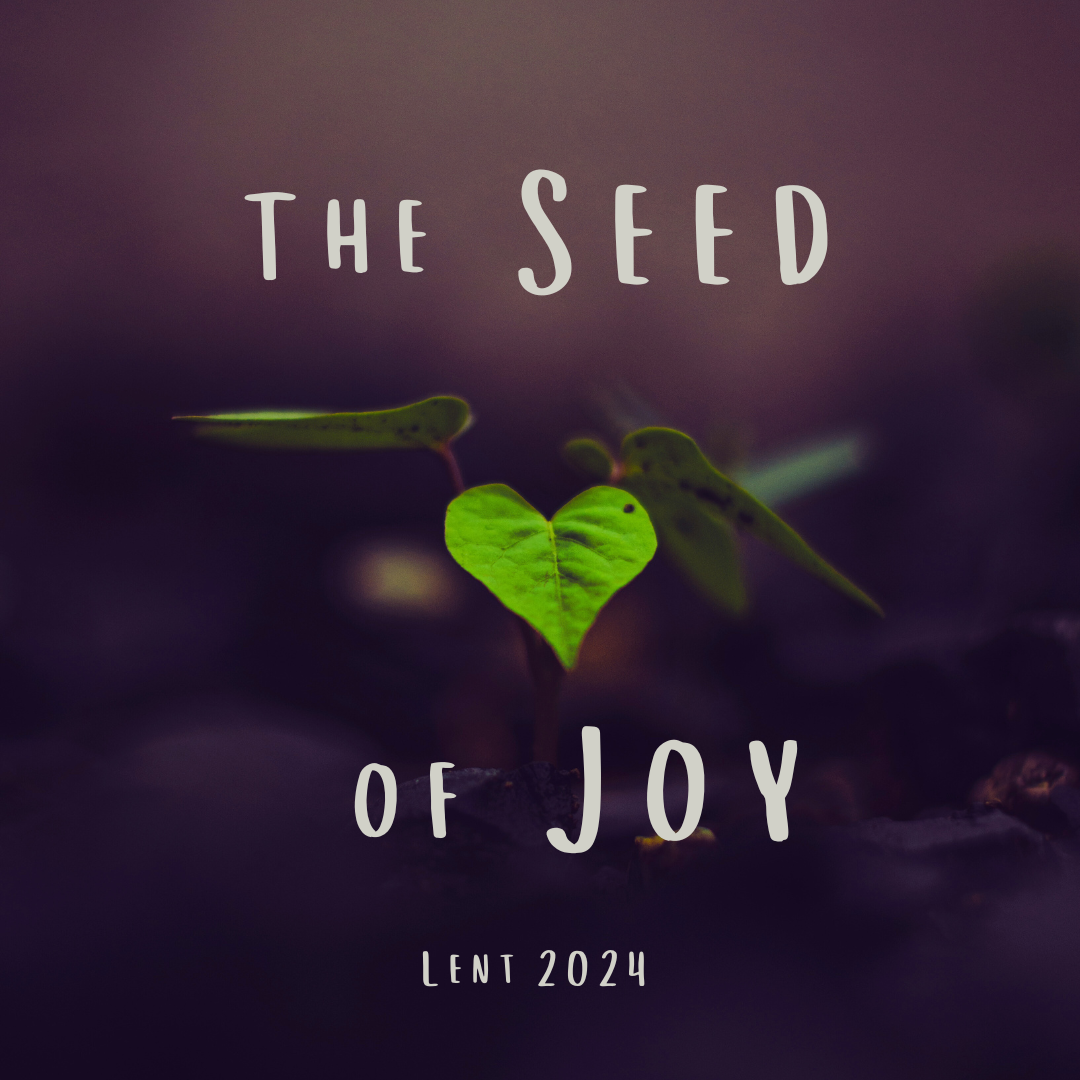 Ash Wednesday, February 14 Ashes-to-go: 11:00 – 1:00. Drive up ashes on the service road in front of the church.  Ash Wednesday WorshipFebruary 14,  7:00 p.m. Weekday Soup Luncheon and Devotions  - “Enduring Joy” Thursdays, February 22 – March 2112-1:00 pm.  Assembly Room Sundays in Lent, February 18  – March 1710:00 a.m.  Holy Week/Easter March 24: Palm/Passion SundayBlessing of the Palms and Palm Processional with the reading of the Passion Story.  10:00 a.m.March 28: Maundy Thursday We remember Jesus’ last meal with his disciples.  7:00 p.m.March 29: Good FridayWe gather at the foot of the cross to wonder at the depth of Jesus’ love. 7:00 p.m.March 31: Easter Day We celebrate the risen Jesus! Christ is risen! Christ is risen indeed! Alleluia!10:00 a.m. All worship services are offered:In the Sanctuary and on Facebook Livehttps://www.facebook.com/AscensionLutheranChurch    (with the exception of Lent weekday services)A Daily Devotional Guide for the 40 days – “Tending Joy”An e-copy will be sent to every home on our email list.  Please contact our office administrator for a copy: bnoe@ascension-columbus.org to be included on our mailing list.   